Publicado en  el 12/11/2015 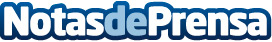 Repsol obtiene un beneficio neto ajustado de 1.399 millones de eurosLa fortaleza del modelo integrado de Repsol le permitió mejorar estos resultados en un entorno marcado por la caída del 50% en los precios del crudo | El resultado neto MIFO ascendió a 832 millones de euros, afectado muy directamente por la caída del precio del crudo, que incidió en un menor valor de los inventarios (en 329 millones de euros) y en el resultado negativo no recurrente de 238 millones de euros derivado fundamentalmente de provisiones extraordinarias realizadas en el periodoDatos de contacto:Nota de prensa publicada en: https://www.notasdeprensa.es/repsol-obtiene-un-beneficio-neto-ajustado-de-1_2 Categorias: Otras Industrias http://www.notasdeprensa.es